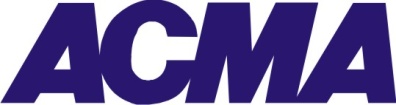 (Western Region)12th  HR SUMMITImpact on Business Sustainability and Human Resources : In Post Covid Era  Friday 15th  January 2021 :  - Virtual Tentative  Programme13:00 hrs – 14:00 hrsInaugural Session :Welcome by Mr. Arvind Goel,  Chairman -HR & IR , ACMA  and MD & CEO TATA AutoComp Systems Ltd Opening Remark by Dr. Santosh Bhave , Director HR & IR , Bharat  Forge Ltd. Address by Saurabh Poddar, Co-Chairman – Western Region ACMA & Managing Director, Sellowrap Industries Pvt Ltd.Address by Chief Guest  Mr. Satyakam Arya, Managing Director & CEO , Daimler India Commercial Vehicles Pvt. Ltd. ACMA Western Region  HR Competition Awards Address by Guest of Honour  Dr.  Swati Mujumdar , Pro Chancellor, Symbiosis University of Applied Sciences Îndore , Symbiosis Skills & Professional University Pune Vote of thanks by  Mr.  Jayakara Shetty , Chairman -Western Region HR Forum &  GM - HRD & Admin ,  Sansera Engineering  Limited, Pune14:00 hrs -15:00  hrs  Technical Session – ITitle : Re-visioning business strategy to manage unprecedented disruption  (Two speakers with 25 mins session)Speakers : Mr. Praveen Paranjape, SVP & Director, Honda Cars India Ltd.Mr. Sumit Bhatnagar, President and Head – Group Human Resource Development  and Group Infrastructure, ANAND Automotive Private Limited         QA15:00 hrs to 15:10 hrs 10 mins break for change over to next session15: 10 hrs – 16: 10 hrsTechnical Session – IITitle : Panel Discussion : Changing face of IR amidst new labour reforms & frequently changing government norms in the Post Covid Era Session Moderator :  Dr. Santosh Bhave, Director |  HR and IR , Bharat ForgePanel Member : Mr. Saurabh Rao,  Divisional Commissioner, Pune, (confirmation awaited) Advocate Jamshed Cama, Senior Counsel – Supreme Court of IndiaMr. Jacob Verghese, General Manager HR, SKF India Limited, Pune 16:10 hrs to 16:20 hrs 10 mins break for change over to next session16:20 to 17:20 hrs Technical Session – IIITitle :  Role of Technology driving an efficient HR Organization in Post Covid Era Speaker :   Mr. Parameswaran B, Toyota Industries Engine India Pvt. Ltd. MERCER  ( confirmation awaited)17:20 hrs to 17:30 hrs Summing up / Concluding Remarks and Vote of Thanks   by  Mr. Omprakash Agnihotri , Co-Chairman-ACMA WR HR Forum & Chief Business Council Officer, 'Alicon Castalloy Limited’17:30 hrs  Programme Ends